	Language Observation Checklist – Part A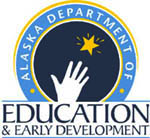 This form must be completed by English speaking teacher(s) in collaboration with program staff familiar with the student.Student Name:      _______________________________________________Alaska Student ID #      	 (Last Name, First Name)School:      	 Grade:      	 Language:      		(home language other than English)Compared to Standard English-speaking students of the same age, does the student consistently exhibit any of the following characteristics when listening, speaking, reading or writing?Reading – Please check one:	 Non-Reader (not reading)	 Developing Reader (reading below grade level)	 Fluent (at or above grade level)	Comments:     Writing – Please check one:	 Non-Writer (not writing)	 Developing writer (writing below grade level)	 Fluent (at or above grade level)	Comments:      Oral – Please check one:	 Non-Speaker (non-English speaker)	 Developing speaker (speaks below grade level)	 Fluent (at or above grade level)	Comments:      Printed Name:      		Position:      	Signature:      		Date (Month/Day/Year):      	Printed Name:      		Position:      	Signature:      		Date (Month/Day/Year):      	CharacteristicsOralOralWrittenWrittenUses pronouns, genders correctly.YesNoYesNoUses tenses correctly.YesNoYesNoUses singular & plural forms correctly.YesNoYesNoUses prepositions correctly.YesNoYesNoUnderstands teacher directions.YesNoYesNoUses appropriate sentence structure.YesNoYesNoUses developmentally appropriate vocabulary.YesNoYesNo